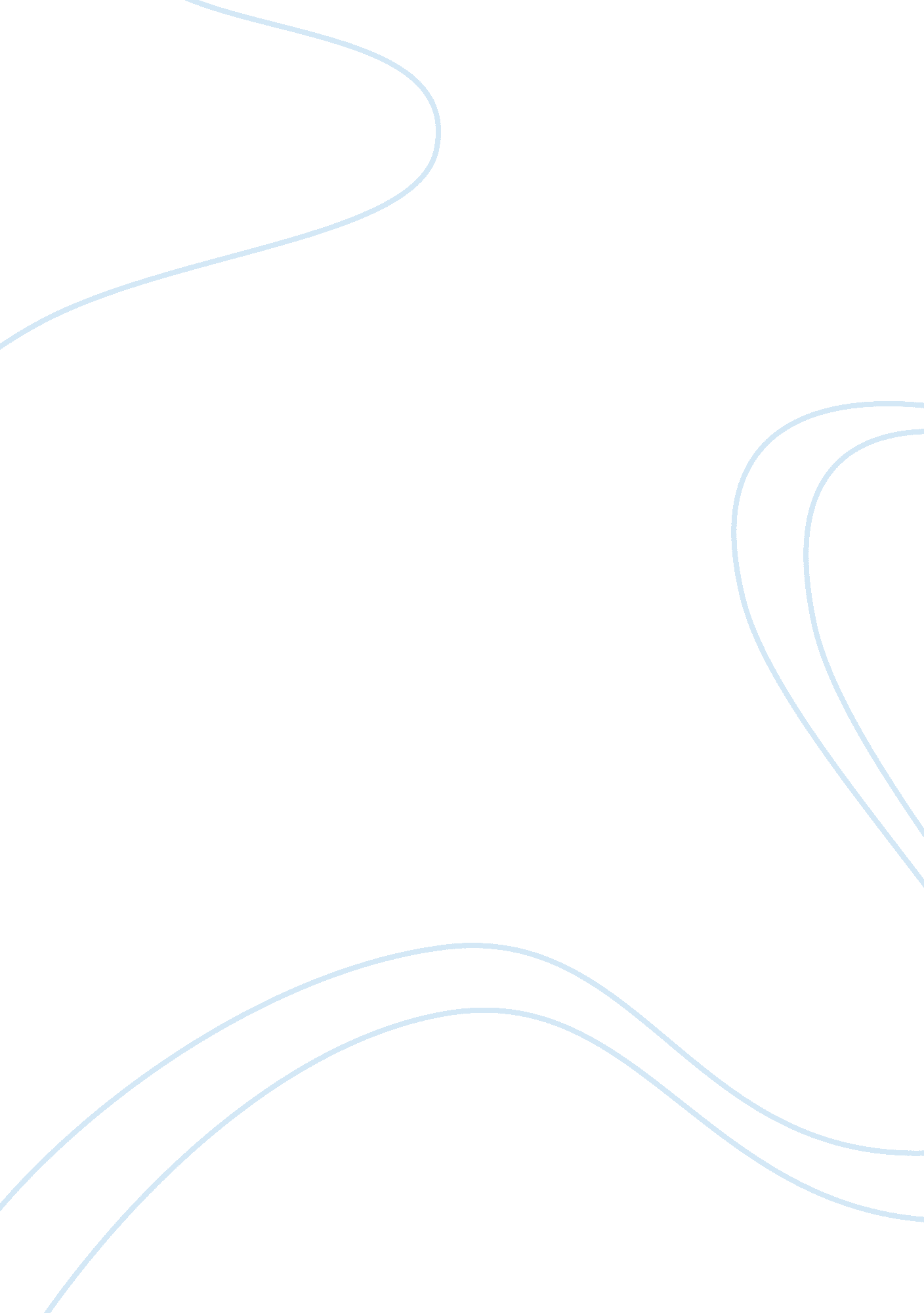 How has changing world conditions promoted internationalism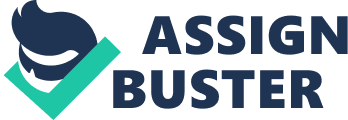 How have changing world conditions promoted internationalism? One way is by creating a global village. Globalization has changed the way we communicate, travel, engage in politics, do business, socialize, and experience other cultures. The world has become more globalized, case in point the 2003 SARS outbreak was spread thru air travel from China. Another condition that in my opinion promotes internationalism is climate change also terrorism these require a global community effort to counter these more recent challenges. We have become also become a global village with the advent of the internet, cell phones, satellite communication, so much so that it can be considered a information revolution. When you think about it never in the history of the human race has this much info been readily available. We can now relate to people on a global scale. This is really a double edged sword because on one hand you are connecting people on a massive global scale, however you are also connecting like minded people with ideas similar to their own beliefs. Where by they become polarized more so then they were before meeting these other like minded individuals or groups. They then become less trustful of those with differing values than their own. In order to keep and maintain the structure of democratic societies people must not lose theses bonds created by past experiences which gave them these views. Basically globalization intergrates regional economies, societies, and cultures through a global network. Globalization is easily recognizeable as sociocultural, political, and biological factors. The negative effects global generatesgreat international opposition because of the high rate of inequality and severe environmental degradation. Take for example the example the Gulf oil spill which caused such environmental damage it may never recover. This not only effected people in the region but on a global scale driving up the demand and price of oil globally. Thus changing peoples already dim veiw of the oil industry. Globslization and the effects on culture is anorther major concern. while globalization of economies and trade, culture gets imported and exported to. Where stronger countries may overrun the other smaller countries cultures this may lead to those cultures customs and values to fade away. All the negative factors of globalization point out the increasing potential for economic crisis, threatening the livelihoods of workers, grow inequality caused by globalization. This negative includes discourse which is primarily concerned with the negative impact of globalization in the third world. Internationalism expressed is an appreciation for the diverse cultures in the world and desire for world peace. When people express this view they believe in not only being citizens of their respective countries, but of being citizens of the world. 